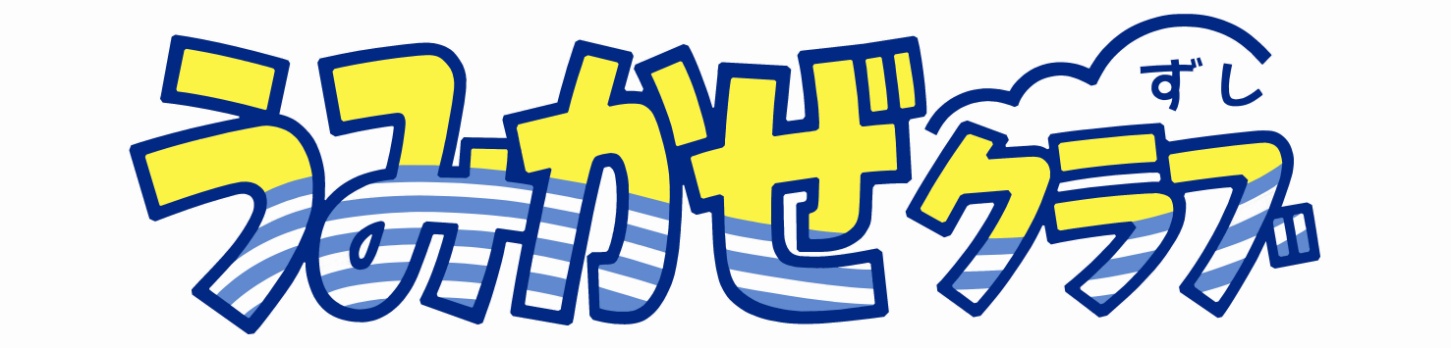 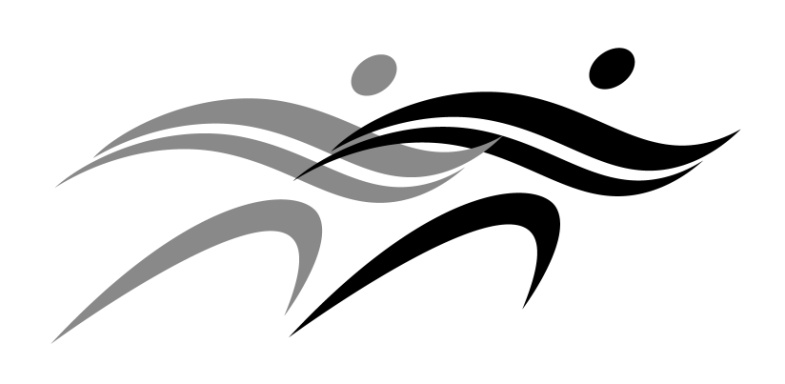 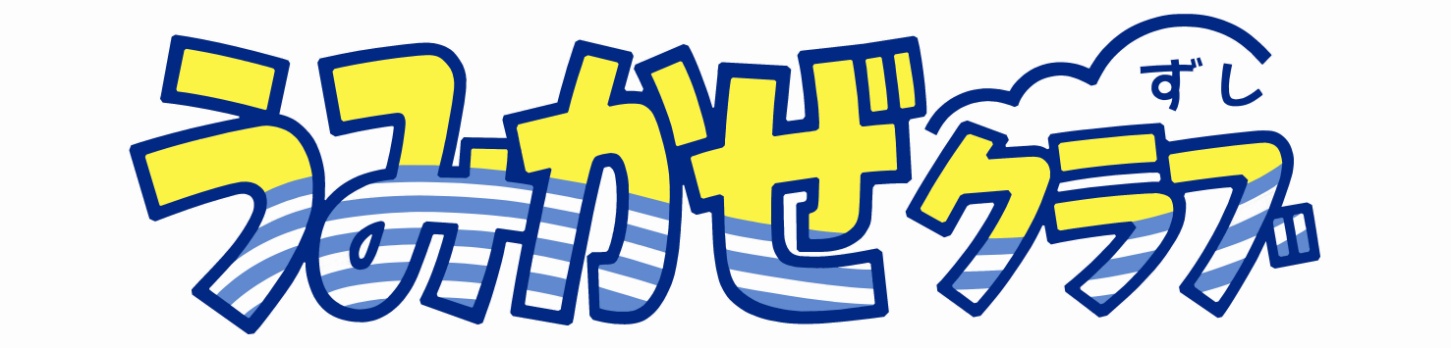 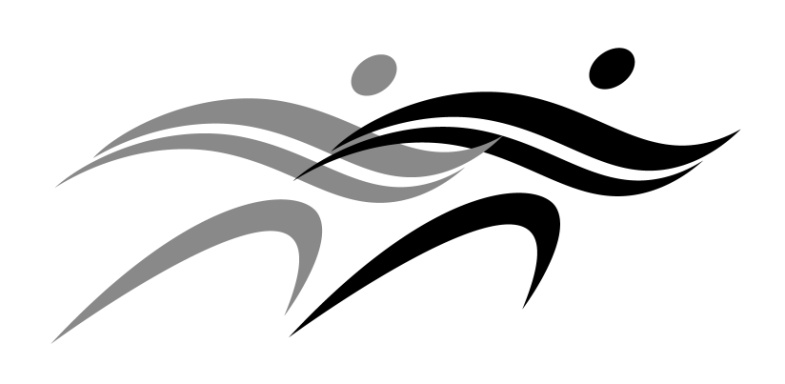 令和２年３月に新型コロナウイルス感染症感染拡大が始まり、早くも３年が経ちました。うみかぜクラブとしても大きな影響を受け、令和２年度には、年度当初と年度末に合わせて４ヶ月半の活動休止期間があり、令和元年度に544件613人であった会員数も令和２年度には、440件498人まで減少してしまいました。今年度は、安定した運営を行える会員数550件達成のため、「目指せ！会員件数550件」と題し、紹介キャンペーンや入会金無料キャンペーン等を行った結果、141件の新規入会があり、令和５年度中にも目標に手が届きそうな、会員件数525件になりました。つきましては、下記の追加・変更メニューと同封しました2023年度メニュー表をご確認の上、更新手続きをお願いします。より多くの方の、ご継続をお待ちすると共に、ご家族・ご友人の紹介も合わせてお願いします。追加メニューについて　　　　　　　変更メニューについて　ビーチヨガ（裏面参照）　　　　　　アブストレーニング（裏面参照）令和４年度の会員有効期限は、令和５年３月３１日までです。３月１４日(火)より令和５年度会員の更新申し込みを受け付けいたしますので、４月３０日(日)までに手続きをお願いいたします。なお、４月１日からの活動に参加される方は、３月中に手続きをお願いします。また、４月３０日(日)を過ぎますと、再度入会金が必要になりますので、ご注意ください。★申込受付・お問合せ　うみかぜクラブ事務局（逗子アリーナ内）８：３０～２０：００（祝日を除く月曜はお休みです。）TEL 046-870-1296大変好評な「ビーチヨガ」に続く屋外ヨガとして「あおぞらヨガ」実施します。是非、ご参加ください。アブストレーニングの時間及びコマ数を以下のとおり変更します。ご了承ください。令和４年度第２回総会を開催いたしますので、出席をお願いします。日　時　　令和５年３月１１日（土）　９：００～　　会　場　　逗子アリーナ　第一会議室　　議　題　　（１）令和５年度事業計画（案）について　　　　　　　（２）令和５年度収支予算（案）について　前回12月号でもお知らせしましたが、「クラブだより」の郵送を来年度から取り止め、下表に記載の周知方法に変更させて頂きます。ご理解の程、よろしくお願いします。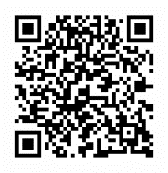 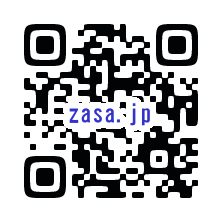 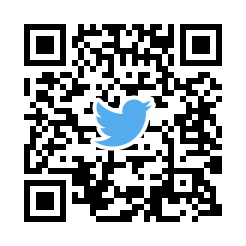 ツイッター・LINE等に不慣れな方に向けた説明会を開催します。令和５年３月７日（火）10：30～11：00　逗子アリーナ２階談話室にて令和５年度に逗子市スポーツ協会が行うハイキングの予定をお知らせします。　皆様のご参加お待ちしています。　＊状況により内容が変更になる場合もあります。メニュー名日　時場　所あおぞらヨガ５月２０日（土）・２７日（土）10：00～10：45第一運動公園プールサイド＊雨天・荒天の場合は中止現在変更後場　所毎週金曜日①　9：20～10：00②10：10～10：50毎週金曜日①10：00～10：50逗子アリーナ第１会議室発行周知方法5月号①参加時受付に配架しますので、お持ち帰りください。②ツイッター・LINE・HP(ホームページ)をご覧ください。8月号①参加時受付に配架しますので、お持ち帰りください。②ツイッター・LINE・HP(ホームページ)をご覧ください。12月号①参加時受付に配架しますので、お持ち帰りください。②ツイッター・LINE・HP(ホームページ)をご覧ください。2月号参加時に手渡し、郵送を継続します。実施日・申込開始日場　所費用・定員令和５年５月２９日（月）　＊日帰り申込開始日　令和５年４月１３日（木）群馬県東吾妻町・長野原町吾妻峡遊歩道・八ッ場ダム道の駅あがつま峡6,500円・先着４６名交通費、保険料、消費税等含む。＊天狗の湯入浴料 別途400円令和５年１０月２３日（月）＊１泊　　　　　　　２４日（火）申込開始日　令和５年９月１日（金）長野県飯山市　斑尾高原新潟県妙高市　妙高高原＊詳細は、８月に決定。24,000円・先着４６名１泊２食、交通費、保険料、ゴンドラ代、消費税等含む。